第６回　カローリング交流会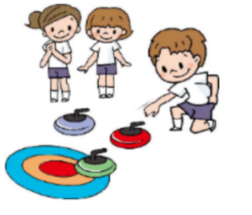 スポーツ体験のきっかけづくりになれば・・・参加者同士の交流の場になれば・・・ということで、6回目となるカローリング交流会を企画いたしました！福祉サービス利用者仲間　利用者＆職員　本人＆家族　職員＆職員　etc…チーム構成はどんなメンバーでもＯＫ！みんなで　ドキドキワクワクな時間を過ごしましょう！～お問い合わせ・お申し込み～廿日市市障がい福祉相談センターきらりあ　（担当　宮武・松原・平原）　　ＴＥＬ　（０８２９）２０－０２２４  /　ＦＡＸ　（０８２９）２０－０２２５E-mail　miyatake@h-kiraria.net（別紙）カローリング交流会（令和２年2月８日（土曜日））エントリーシート（申込締切　令和２年１月１７日（金曜日））※１人でお申し込みいただく場合、「チーム名」の記入はいりません。※介助者（ゲームに参加しない方）がいらっしゃる場合は、介助者欄にご記入ください。※行事保険に加入しますので、参加者・介助者ともに、お名前、性別、生年月日をご記入ください。※エントリーシート提出時点で介助者が未定の場合は「未定」とご記入いただき、決定次第お知らせください。※当日、車で来場される場合は、予定車種と台数をご記入ください。後日、駐車券をお配りさせていただきます。（車種を変更される場合、車のサイズが大きく変更にならない場合は、ご連絡は不要です。）チーム名記入者所属団体・事業所名連絡先（電話番号）チームメンバーチームメンバーチームメンバー介助者介助者介助者介助者介助者氏名性別生年月日氏名氏名氏名性別生年月日１男・女年　　月　　日男・女年　　月　　日２男・女年　　月　　日男・女年　　月　　日３男・女年　　月　　日男・女年　　月　　日４男・女年　　月　　日男・女年　　月　　日５男・女年　　月　　日男・女年　　月　　日６男・女年　　月　　日男・女年　　月　　日７男・女年　　月　　日男・女年　　月　　日８男・女年　　月　　日男・女年　　月　　日９男・女年　　月　　日男・女年　　月　　日10男・女年　　月　　日男・女年　　月　　日車種車種台数車種車種台数～備　考～～備　考～～備　考～～備　考～～備　考～～備　考～～備　考～～備　考～～備　考～